09.06.2017											№ 220             На основании п.2 ст. 30, ст.58 Закона об образовании № 273- ФЗ «Об образовании в Российской Федерации» от 19.12.2012 года,  Положения «О формах, периодичности и порядке проведения текущего контроля успеваемости и промежуточной аттестации обучающихся», утвержденного приказом МАОУ «Школа № 81» № 214.1 от 28.08. 2015 г., Устава школы, решения педагогического совета школы № 6 от 03.06.2017 г., с целью контроля эффективности учебной деятельности образовательного процесса в целях определения соответствия уровня подготовки обучающихся требованиям государственных образовательных программ и организованного проведения промежуточной аттестации обучающихсяприказываю:Провести промежуточную аттестацию обучающихся во 2-11 классах по всем предметам учебного плана.Установить формы промежуточной аттестации обучающихся 2-11 классов (Приложение 1).Классным руководителям довести до сведения обучающихся и их родителей (законных представителей) информацию о формах промежуточной аттестации в 2017- 2018 учебный год до 01 сентября 2017 года.Контроль за исполнением приказа оставляю за собой.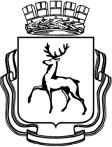 Департамент образования  администрации  города  Нижнего  НовгородаМуниципальное автономноеобщеобразовательное учреждение«Школа № 81»ПРИКАЗОб утверждении предметов, форм проведения промежуточной аттестации обучающихся 2-11классов в 2017-2018 учебном годуОб утверждении предметов, форм проведения промежуточной аттестации обучающихся 2-11классов в 2017-2018 учебном годуОб утверждении предметов, форм проведения промежуточной аттестации обучающихся 2-11классов в 2017-2018 учебном годуОкружающий мирКомплексная работаМузыкаЗачетИзобразительное искусствоЗачетТехнология ЗачетФизическая культураСдача нормативов5 клРусский язык ТестЛитератураТестИнформатика и ИКТПрактическая работаИностранный языкКонтрольная работаМатематикаКонтрольная работаИстория ТестГеографияТестМузыкаЗачетИзобразительное искусствоПрактическая работаТехнологияТестОБЖТестФизическая культураЗачет6 клРусский язык ТестЛитератураТестИностранный языкКонтрольная работаМатематикаКонтрольная работаИнформатика и ИКТПрактическая работаИстория ТестОбществознание ТестГеография ТестБиологияТестМузыкаЗачетИзобразительное искусствоЗачетТехнологияТестОБЖТестФизическая культураЗачет7 клРусский язык ТестЛитератураТестИностранный языкКонтрольная работаМатематикаКонтрольная работаИнформатика и ИКТПрактическая работаИстория ТестОбществознание ТестОсновы правовых знанийТестГеография ТестФизикаКонтрольная работаБиологияТестМузыкаЗачетИзобразительное искусствоЗачетТехнологияТестОБЖТестФизическая культураЗачет8 клРусский язык Тестовая работаЛитератураТестовая работаИностранный языкКонтрольная работаМатематикаКонтрольная работаИнформатика и ИКТКонтрольная работаИстория Тестовая работаОбществознание Тестовая работаГеография Практическая работаФизикаТестовая работаХимияТестовая работаБиологияТестовая работаМХКЗачетТехнологияПроектная работаОБЖТестовая работаФизическая культураСдача нормативов9 клРусский язык Тестовая работаЛитератураЗачетИностранный языкТестовая работаМатематикаТестовая работаИнформатика и ИКТТестовая работаИстория Тестовая работаОбществознание Тестовая работаГеография Практическая работаФизикаТестовая работаХимияКонтрольная работаБиологияТестовая работаМХКзачетОБЖТестовая работаФизическая культураСдача нормативовТехнологияЗачет 10 клРусский язык Тестовая работаЛитератураСочинение Иностранный языкКонтрольная работаМатематикаТестовая работаИнформатика и ИКТТестовая работаИстория Тестовая работаОбществознание Тестовая работаГеография Практическая работаФизикаТестовая работаХимияКонтрольная работаБиологияТестовая работаМХКзачетОБЖТестовая работаФизическая культураСдача нормативовСпасательное делоЗачет 11 клРусский язык Тестовая работаЛитератураТестовая работаИностранный языкУстный зачетМатематикаТестовая работаИнформатика и ИКТТестовая работаИстория Тестовая работаОбществознание Тестовая работаГеография Практическая работаФизикаТестовая работаХимияТестовая работаБиологияТестовая работаМХКЗачетОБЖТестовая работаФизическая культураСдача нормативовСпасательное делоЗачет 